Martes08de DiciembreTercero de PrimariaCiencias NaturalesConocemos animales que respiran por la pielAprendizaje esperado: Identifica la respiración en animales, las estructuras asociadas y su relación con el medio natural en el que viven.Énfasis: Identificar las características de la respiración cutánea y conocer algunos ejemplos de organismos que la realizan.¿Qué vamos a aprender?Hoy conocerás a otro grupo de animales que realizan el intercambio de gases de una manera muy particular.Anteriormente utilizamos todo lo que hemos aprendido en estos meses para identificar una característica más de los seres vivos. ¿Recuerdas cuál es?Es la respiración y es importante identificar que a través de esta función y del aire que respiramos, nuestro cuerpo absorbe oxígeno que nos ayudará a generar la energía para realizar todas las actividades.¿Te ha pasado que cada vez tienes más información y sientes que no te la puedes aprender toda de memoria?No es muy difícil aprenderte todo de memoria, pero no siempre es necesario, recuerda que puedes utilizar tarjetas en las que podrás escribir la información más importante y siempre tenerlas a la mano. También cuando las escribes te sirve para repasar.Vamos a hacer una ficha de trabajo; los datos que debe llevar son:Fecha.Nombre de la clase.Tema.Información.Ilustración.¿Qué pondrías en la sección de información sobre la clase de ayer?La respiración es una característica que los seres vivos comparten.La respiración tiene dos momentos: la inhalación y la exhalación.El oxígeno es importante porque ayuda a que nuestro cuerpo genere energía.Durante la exhalación se desecha el dióxido de carbono.Intercambio de gases es la entrada de oxígeno y salida de dióxido de carbono.En caso de tener dudas sobre el tema, es importante que consultes tu Libro de Texto de 3° Ciencias Naturales para enriquecer lo aprendido. https://libros.conaliteg.gob.mx/20/P3CNA.htmO bien, otros libros que tengas en casa o investigar en internet con ayuda de papá o mamá.¿Qué hacemos?Vamos a conocer más sobre la Respiración cutánea y sus características.La respiración cutánea es aquella en la que el intercambio de gases es a través de la piel, para poder lograr esto la piel debe estar húmeda o realizarse en un ambiente acuático; los que lo realizan son animales muy pequeños con piel muy delgada.Pero. ¿Qué animales la realizan? ¿Y dónde viven estos animales:- El ambiente en el que se desarrollan estos organismos son húmedos. Para que la respiración cutánea se pueda dar es indispensable la presencia de agua.-Una característica de esta respiración es que se da en animales muy pequeños.- Son animales con la piel que siempre está húmeda.- Como les cuesta un poquito de trabajo respirar de esta forma, son organismos que no se mueven mucho para no gastar energía. Estamos hablando de: la rana arborícola, pepino de mar, sanguijuela, salamandra americana brillante, tritón ibérico, lombriz coreana, lombriz de tierra, erizo de mar y un sapo.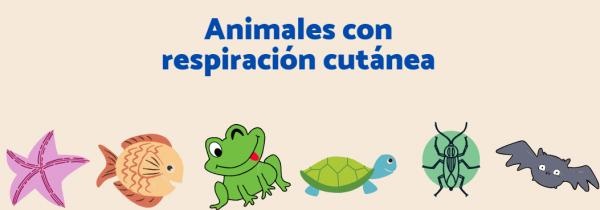 Vamos a hacer un repaso de lo que aprendiste hoy, lee con atención el siguiente juego, es muy sencillo, pero te aseguro que será un buen repaso. Puedes pedirle a papá, a mamá o a algún adulto a que te ayude a jugarlo.Se tienen cinco círculos, cada uno tiene una pregunta que se contesta con cierto o falso.Tú dirás la respuesta y después veremos si es correcta o no.La respiración cutánea:La realizan los animales de matorral, desierto o pastizal. Falso.Realiza el intercambio de gases a través de la piel. Cierto. Se lleva a cabo en animales con piel gruesa y seca. Falso. Provee pocas cantidades de oxígeno. Cierto. La realizan hipopótamos, boas y focas. Falso.¿Qué te pareció este juego?, así puedes seguir jugando y aprendiendo, fórmula más preguntas y juega en familia.Si te es posible consulta otros libros y comenta el tema de hoy con tu familia. Si tienes la fortuna de hablar una lengua indígena aprovecha también este momento para practicarla y platica con tu familia en tu lengua materna.¡Buen trabajo!Gracias por tu esfuerzo.Para saber más:Lecturas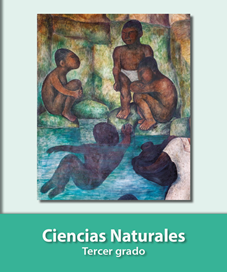 https://libros.conaliteg.gob.mx/20/P3CNA.htm